Дополнительна общеразвивающая программа«РОБОТОТЕХНИКА»АННОТАЦИЯ К ОБРАЗОВАТЕЛЬНОЙ ПРОГРАММЕПрограмма направлена на воспитание, обучение и развитие, а также пробуждение познавательного интереса к техническому творчеству, расширении технического и математического словаря учащихся, развитии коммуникативных навыков в ходе групповой проектной деятельности, привлечении учащихся к участию в различных мероприятиях по робототехнике: олимпиадам, фестивалям, научно-практическим конференциям, конкурсам. Цель программы – обучение основам робототехники, программирования, развитие творческих способностей в процессе конструирования, проектирования и соревновательной деятельности.
         Задачи программы:Образовательные:познакомить учащихся с основами конструирования, моделирования, с простейшими основами механики;научиться создавать модели объектов, деталей и сборочные конструкции используя современные информационные технологии.Воспитательные: воспитывать доброжелательность по отношению к окружающим, чувство товарищества; воспитывать чувство ответственности за свою работу;способствовать формированию у обучающихся элементов общей культуры, в том числе культуры инженерного труда.Развивающие: развивать пространственное мышление;развивать инженерное мышление; способствовать формированию технической и ИКТ грамотности;познакомить с основами программирования в среде LEGO® Education Programming; обучить базовым инженерным навыкам в области программирования, схемотехники, конструирования и других направлениях. Ожидаемые результаты: знать/понимать:среду конструирования и моделирования LEGO® Education Programming;общетеоретические и практические основы механики, конструирования, моделирования.уметь:приобретут навыки образного, логического и конструкторского мышления;разовьётся пространственное воображение; сформируются умения четко излагать свои мысли, отстаивать свою позицию, анализировать ошибки и находить пути решения поставленных задач.Программа предполагает выстраивание индивидуальных траекторий дальнейшего личностного, творческого самоопределения. Носит выраженный творческо-продуктивный и поисковый характер и создаёт возможность активного практического погружения в предпрофессиональную среду сферы робототехники.УЧЕБНЫЙ ПЛАН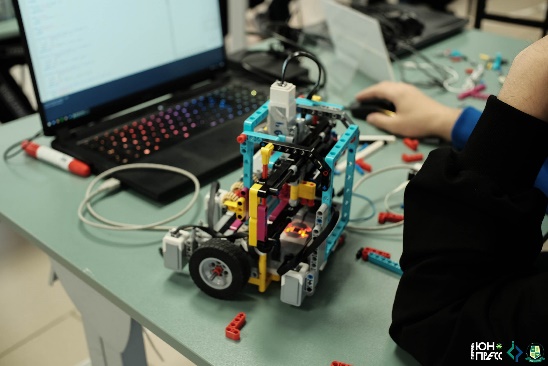 Педагог дополнительного образования: Никитин Ярослав ЭдуардовичНаправленность: ТехническаяУровень: БазовыйПродолжительность обучения: 1 годФорма обучения: ОчнаяОсобые условия для поступления: нетСроки начала обучения: 15.09.2024Расписание занятий: уточняетсяВозраст обучающихся: 11-13 лет Количество обучающихся для поступления: 12Количество групп: 1 Участники программы: Учащиеся МАОУ «Гимназия № 33» Место проведения занятий: 614007, г. Пермь, ул. Николая Островского, 68Свердловский районМАОУ «Гимназия № 33» г. ПермиНаименование разделаВсего, час.в т.ч.в т.ч.Форма контроляНаименование разделаВсего, час.ТеорияПрактикаФорма контроляВводное занятие220Обзор научно-популярной и технической литературы; демонстрация моделей«Простые механизмы. Теоретическаямеханика»Простые механизмы и их применение.Механические передачи.20416Упражнение-соревнование,тестированиеКонструирование модели «Уборочная машина».Игра «Большая рыбалка».Свободное качение.Конструирование модели «Механический молоток».16016Смотры, конкурсы,соревнования,выставки по итогам темКонструирование модели «Измерительная тележка».Конструирование модели «Почтовые весы».Конструирование модели «Таймер».12214Викторины,игра-соревнование,защита проектовЭнергия природы (ветра, воды, солнца).Инерция. Преобразование потенциальной энергии в кинетическую.28424Викторины,игра-соревнования,защита проектовКонструирование модели «Тягач».Конструирование модели «Гоночный автомобиль».Конструирование модели «Скороход».Конструирование модели «Робопёс».24024Викторины,игра-соревнования,защита проектовРычажный подъемник.Пневматический захват.Штамповочный пресс.Манипулятор «рука».20218Викторины,игра-соревнования,защита проектов«Индивидуальная работа над проектами».10010Итоговая работа404ТестыИтого13614126